Objednáváme u Vás ubytování a stravu dle cenové nabídky na žáka 1000,-Kčv termínech:29.9. 30.9.2021 
30.9. ---1.14.2021 
 4.10. — 5.10.2021Na fakturu prosím uvádějte:Objednané a nakoupené zboží bude financováno z finančních prostředků projektu: Naplňování krajského akčního plánu rozvoje vzdělávání Libereckého kraje II.s registračním číslem: CZ.02.3.68/0.0/0.13/19_078/0017282 DěkujiSchválil: Ing. Zdeněk Krabs, Ph.D. ředitel školyDodavatel: RACIO, spol. sAlbrechtice v Jizerských horách 765 46843 Albrechtice v Jizerských horáchIČO: 17046254	DIČ: CZ17046254Telefon: E-mail: Web: reg. v obchod.rejstř. v Ústí n.L pod od. C, vložka 37102Částka: 135 000,00 KčVariabilní symbol: 2121028Konstantní symbol: 
Specifický symbol: 
Objednávka:Odběratel: Střední škola a Mateřská škola, Liberec, Na Bojišti 15, příspěvková organizaceNa Bojišti 1546010 Liberec 3Fio banka, a.s.2200894925/2010CZ8920100000002200894925 FIOBCZPP 07.10.2021 07. 10.202107.10.2021převodním příkazemFakturujeme Vám za ubytování s plnou penzí na Penzionu Permon v termínech:Objednané a nakoupené zboží bude financováno z finančních prostředku projektu: Naplňování krajského akčního plánu rozvoje vzdělávání Libereckého kraje H.s registračním číslem : CZ,02.3.68/0.010,0119_07810017282Položka	(ceny v Kč) Jednotková cena	Množství	Bez daně	Daň	Celkem	DPHUbytování s plnou penzí	135 000..00	1,000	122 727,27	12 272,73	135 000,00	10%Daň je vypočtena od částky včetně daně v Kč (š37 písm. b) zák. o DPH).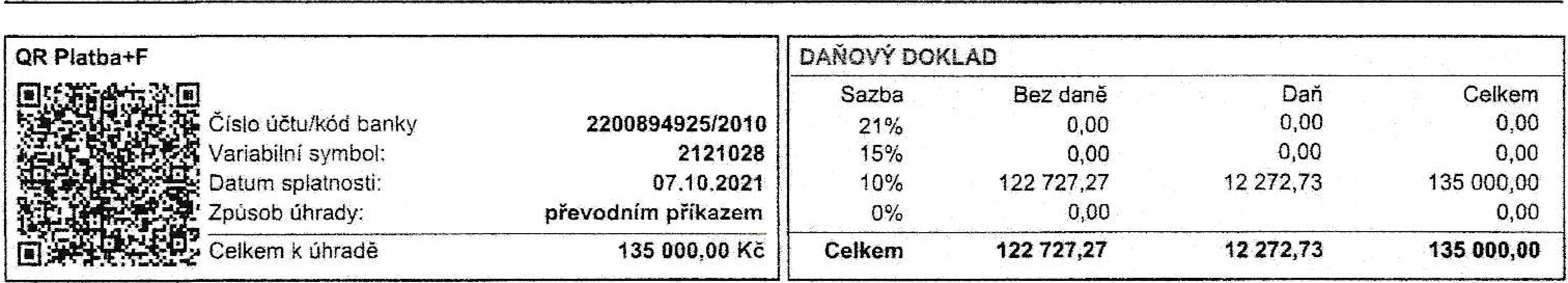 Celkem k úhradě	135 000,00 KčRazítko a podpisZpracována v systému Ježek software DUEL	strana 1 z 1STŘEDNÍ ŠKOLA A MATEŘSKÁ ŠKOLA LIBEREC 
Na Bojišti 15, příspěvková organizace 
se sídlem: Na Bojišti 15, 460 10 Liberec 3OBJEDNÁVKA 66/2021 OBJEDNATEL:SŠ a MŠ, příspěvková organizace Na Bojišti 15460 10 Liberec 3IČ: 00671274Číslo účtu: 30838-461/0100Forma úhrady: převodemDatum: 30.9,2021DODAVATEL: Penzion PermonAlbrechtice v Jizerských horách 468 43IČO: 17046254S pozdravem Horáčková SimonaFaktura - daňový doklČíslo: 21210289.- 30. 9.20219.1. 10.20214. 10.4. 10.- 5. 10.2021